Notificações dos paisConforme exigido pela Lei de Sucesso de Todos os Alunos (ESSA), as seguintes informações devem ser compartilhadas anualmente com os pais:Direito de Saber InformaçõesTodos os pais de um aluno em nossa escola têm o direito de solicitar informações sobre as qualificações profissionais dos professores ou auxiliares de ensino que atendem seus filhos.  Essas informações podem ser encontradas no Caderno de Pais do Título I no front office.Notificação de Professor Certificado Não EstatalA ESSA exige que as escolas notifiquem os pais quando um professor, que não atende aos requisitos de certificação ou licença do Estado no nível de série e área de disciplina em que eles são atribuídos, ensina seu filho por quatro semanas consecutivas. É política da Brevard Public Schools empregar apenas professores certificados pelo Estado. No entanto, enviaremos para casa uma carta fornecendo detalhes específicos sobre a situação, se isso ocorrer.Título I Procedimento de reclamaçãoSe qualquer LEA ou Planos Escolares (por exemplo, Plano LEA do Título I, Título I LEA PFEP, Título I PFEP Escolar ou SIP) não forem satisfatórios para os pais das crianças participantes, o distrito escolar enviará quaisquer comentários dos pais com o plano do Título I, Parte A quando o distrito escolar enviar o plano ao Departamento Estadual de Educação.  Os pais devem ser informados dos seus direitos de apresentar comentários/preocupações.  Os comentários recebidos nas escolas  do Título I DEVEM ser encaminhados ao departamento distrital do Título I e esses comentários serão incluídos com a apresentação do Plano do Título I da LEA, conforme necessário.O que é o Título I?O Título I fornece apoio por meio de recursos e treinamento baseado em pesquisa, permitindo que as escolas desenvolvam programas enriquecidos e de alta qualidade que atendam às necessidades individuais de todas as crianças, famílias e funcionários.O Título I é um programa financiado pelo governo federal projetado para melhorar o desempenho em escolas com uma alta porcentagem de alunos elegíveis para almoços gratuitos e a preços reduzidos. Todos os alunos matriculados em nossa escola são elegíveis para os serviços do Título I. Os programas são projetados para atender crianças que precisam de ajuda extra para atender aos padrões estaduais.Nossa escola coordenou o plano Título I com nosso Plano de Melhoria Escolar (SIP). Os pais que são eleitos para servir no Comitê Consultivo Escolar (SAC) participam da elaboração e revisão de todos os planos escolares.  Cópias dos planos estão disponíveis mediante solicitação na recepção ou localizadas em nosso site da escola.Na Palm Bay Elementary School, nosso programa Título I atende a todas as famílias em nossa escola.  Para os alunos, esse apoio inclui, mas não se limita a, assistência em leitura, matemática e ciências.  Para os pais/responsáveis, esse apoio inclui ensinar aos adultos como eles podem ajudar seus filhos em casa academicamente, incluindo o uso de materiais, jogos e/ou atividades que são enviados para casa.  Escola Primária de Palm Bay 1200 Allamanda Rd. NEBaía de Palma, FL 32905                  Telefone:  (321) 723-1055Contato de Engajamento Familiar: Sra. Karen ReidSe você tiver dúvidas ou preocupações sobre nosso programa Título I, entre em contato com a Sra. Reid pelo telefone (321) 723-1055 ramal 48298 ou por e-mail reid.karen@brevardschools.org  Escola Primária de Palm Bay2023-2024Envolvimento Parental e FamiliarPlano (PFEP)Brochura de Resumo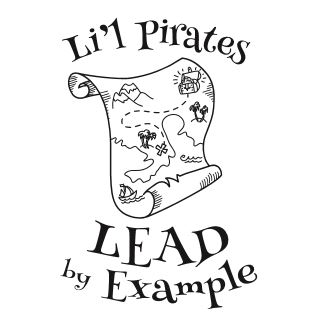 Este documento pode ser acessado na íntegra no Caderno de Anotações Título I localizado na recepção ou no site da escola em:      https://www.brevardschools.org/PalmBayESAVISO LEGAL: Tradução feita pelo Microsoft Translator.  Quaisquer erros não são intencionais. Envolvendo os paisO Palm Bay Elementary organiza reuniões de pais para discutir o Plano de Melhoria Escolar (SIP), o Plano de Envolvimento de Pais e Família (PFEP), o Pacto Escola-Família e a Avaliação Abrangente das Necessidades (CNA).  O PBE pesquisa os pais ao longo do ano letivo para determinar os pontos fortes e fracos do programa Título I.  Com base na contribuição dos pais coletada de reuniões, pesquisas e avaliações coletadas em todos os eventos do Título I; é criado o Plano Título I para o próximo ano.  Palm Bay Elementary tem um Conselho Consultivo Escolar (SAC) que se reúne mensalmente. Todas as famílias são incentivadas a participar, mesmo que não sejam membros votantes do comitê. Os pais são bem-vindos a participar das reuniões para desenvolver e revisar o SIP, o PFEP e o Pacto Escola-Família.  Os pais também são bem-vindos a participar das reuniões da CNA para dar sua valiosa contribuição.  A Palm Bay Elementary envia dois pais voluntários para as reuniões da Equipe de Liderança de Pais do distrito para receber treinamento e coletar informações para compartilhar com outros pais nas reuniões do SAC e informalmente também.
Notas Escolares/Boletim Escolar/Normas/FASTA Lei de Educação Básica e Secundária (ESEA), alterada pela Lei de Sucesso de Todos os Estudantes (ESSA), exige que as agências educacionais estaduais e locais preparem e divulguem boletins que forneçam informações sobre o desempenho e o progresso estadual, local e escolar. Brevard Public Schools ganhou uma nota B e Palm Bay Elementary é uma escola de grau C.  Use este link para o boletim do Palm Bay Elementary. https://edudata.fldoe.org/ReportCards/Schools.html?school=2081&district=05
Os alunos das séries K-6 recebem instruções usando os MELHORES Padrões para artes linguísticas (leitura e escrita) e matemática e NGSS para ciências.  Use este link para os padrões de nível de nota.  https://www.cpalms.org/Homepage/index.aspx  Os alunos do PreK-6 fazem a avaliação estadual FAST.  Use este site para obter informações sobre avaliação:  www.flfast.org


Título I Reunião AnualPalm Bay Elementary realiza uma reunião anual no início do ano letivo.  Durante esta reunião, os pais recebem informações sobre o plano e a política do Título I para o distrito e a escola. O feedback dos pais sobre o plano é encorajado.  Dados de testagem em toda a escola também estão incluídos.  Após a conclusão da reunião, a apresentação em PowerPoint é carregada no site da escola para que as famílias que não puderam comparecer possam obter as informações.
Parcerias de Apoio
A Palm Bay Elementary School se comunica com as famílias de várias maneiras, incluindo planejadores de alunos, pastas de quinta-feira, FOCUS, boletins informativos, panfletos, PeachJar, site da escola, Facebook, letreiro da escola e Blackboard Connect (sistema de chamada telefônica e texto).O PBE organiza muitos eventos familiares durante o ano letivo.  Alguns dos eventos para este ano letivo incluem:Open House e Reunião Anual do Título INoite CulturalNoites de Conferência de Pais / Treinamento de PaisNoite de Alfabetização / Treinamento de PaisNoite de Matemática / Treinamento de PaisNoite da CiênciaVitrine STEAMOrientação para o Jardim de Infância / Formação de PaisCelebrações de SucessoA PBE tentará fornecer creches, bebidas e transporte conforme necessário para esses eventos.  Entre em contato com a Sra. Reid para obter mais informações.Palm Bay Elementary tem uma Sala de Recursos para Pais onde os pais podem conferir jogos educativos para brincar com seus filhos em casa, livros de pais, etc.  Entre em contato com a Sra. Reid para obter mais informações.As famílias também são incentivadas a participar de várias oportunidades de voluntariado.  Entre em contato com a Sra. Miller pelo telefone 321-723-1055 ramal 48313 ou miller.barbara@brevardschools.orgCoordenação de ProgramasPalm Bay Elementary oferece um programa Head Start Pre-K. Os pais desses alunos são convidados areuniões e eventos que lhes proporcionarão recursos para apoiar a aprendizagem em casa.  A PBE trabalha com pais de alunos de língua inglesa para ajudar com problemas de tradução, conforme necessário. Nosso assistente de Falantes de Inglês de Outras Línguas (ESOL) é responsável por fornecer traduções. Nosso site escolar possui uma ferramenta para traduzir documentos que estão disponíveis on-line.  Se você precisar de serviços de tradução, entre em contato com a escola para obter assistência. O atendimento antes e depois da escola está disponível por meio de nosso programa de Cuidados Infantis em Idade Escolar (SACC), e nosso programa do século 21 oferece oportunidades adicionais de aprendizado educacional após a escola para alunos do 5º ano.  O PBE tem um Assistente Instrucional MTSS para apoiar o processo do IPST, um orientador e assistente social para conectar as famílias com os serviços necessários e professores ESE que ajudam os alunos com deficiência.Participação PlenaPalm Bay Elementary oferece muitas oportunidades para todas as famílias se envolverem. Oferecemos serviços de tradução para famílias e forneceremos creche e/ou transporte, quando possível, para ajudar com a participação dos pais em eventos escolares.  Múltiplas oportunidades são oferecidas para que as famílias recebam informações e forneçam insumos.Formação de Pessoal EscolarAo longo do ano, a equipe recebe treinamento para garantir uma comunicação produtiva dos pais para construir relacionamentos fortes com as famílias.  A comunicação FOCUS será ensinada este ano aos funcionários.  Além disso, os professores participam do Desenvolvimento Profissional em uma variedade de tópicos ao longo do ano letivo.  O PBE tem um programa de mentoria que combina professores mentores com novos professores para ajudar a apoiá-los. Treinadores acadêmicos também estão disponíveis para ajudar todos os professores.